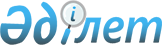 Об установлении квоты рабочих мест для трудоустройства граждан из числа молодежи, потерявших или оставшихся до наступления совершеннолетия без попечения родителей, являющихся выпускниками организаций образования, лиц, освобожденных из мест лишения свободы, лиц, состоящих на учете службы пробации на 2017 год
					
			Утративший силу
			
			
		
					Постановление акимата города Экибастуза Павлодарской области от 23 декабря 2016 года № 1490/12. Зарегистрировано Департаментом юстиции Павлодарской области 12 января 2017 года № 5341. Утратило силу постановлением акимата города Экибастуза Павлодарской области от 30 июня 2017 года № 795/7 (вводится в действие со дня его первого официального опубликования)
      Сноска. Утратило силу постановлением акимата города Экибастуза Павлодарской области от 30.06.2017 № 795/7 (вводится в действие со дня его первого официального опубликования).

      В соответствии с подпунктами 7), 8), 9) статьи 9 Закона Республики Казахстан от 6 апреля 2016 года "О занятости населения", приказом Министра здравоохранения и социального развития Республики Казахстан от 26 мая 2016 года № 412 "Об утверждении Правил квотирования рабочих мест для трудоустройства граждан из числа молодежи, потерявших или оставшихся до наступления совершеннолетия без попечения родителей, являющихся выпускниками организаций образования, лиц, освобожденных из мест лишения свободы, лиц, состоящих на учете службы пробации", акимат города Экибастуза ПОСТАНОВЛЯЕТ:

      1. Установить для организаций города Экибастуза независимо от организационно-правовой формы и формы собственности, квоты рабочих мест:

      для граждан из числа молодежи, потерявших или оставшихся до наступления совершеннолетия без попечения родителей, являющихся выпускниками организаций образования текущего года в размере одного процента от списочной численности работников организации, согласно приложению 1 к постановлению;

      для лиц, освобожденных из мест лишения свободы в размере двух процентов от списочной численности работников организации согласно приложению 2 к постановлению;

      для лиц, состоящих на учете службы пробации в размере двух процентов от списочной численности работников организации согласно приложению 3 к постановлению.

      2. Контроль за исполнением данного постановления возложить на заместителя акима города Экибастуза Маликову М.Д.

      3. Настоящее постановление вводится в действие по истечении десяти календарных дней после дня его первого официального опубликования. Квота рабочих мест для трудоустройства граждан из числа
молодежи, потерявших или оставшихся до наступления
совершеннолетия без попечения родителей, являющихся
выпускниками организаций образования по городу Экибастузу на 2017 год Квота рабочих мест для трудоустройства лиц, освобожденных
из мест лишения свободы по городу Экибастузу на 2017 год Квота рабочих мест для трудоустройства лиц, состоящих
на учете службы пробации по городу Экибастузу на 2017 год
					© 2012. РГП на ПХВ «Институт законодательства и правовой информации Республики Казахстан» Министерства юстиции Республики Казахстан
				
      Аким города Экибастуза

К. Нукенов
Приложение 1
к постановлению акимата
города Экибастуза
от "23" декабря 2016 года
№ 1490/12
№ п/п
Наименование организации
Списочная численность работников (человек)
Размер квоты (% от списочной численности работников)
Количество рабочих мест (единиц)
1
2
3
4
5
1
Акционерное общество "Станция Экибастузская ГРЭС-2"
1490
1
14
2
Товарищество с ограниченной ответственностью "Экибастузская ГРЭС-1 имени Булата Нуржанова"
1409
1
14
3
Филиал Акционерного общества "Национальная компания "Қазақстан темір жолы" - "Укрупненная Екибастузская дистанция пути"
1013
1
10
4
Государственное коммунальное предприятие "Горводоканал" отдела жилищно-коммунального хозяйства, пассажирского транспорта и автомобильных дорог акимата города Экибастуза"
796
1
7
5
Товарищество с ограниченной ответственностью "Промсервис-Отан"
661
1
6
6
Товарищество с ограниченной ответственностью "Проммашкомплект"
538
1
5
7
Товарищество с ограниченной ответственностью "Ангренсор Энерго"
516
1
5
8
Товарищество с ограниченной ответственностью "Астана ҚАЛА ҚҰРЫЛЫС"
429
1
4
9
Коммунальное государственное предприятие на праве хозяйственного ведения "Поликлиника № 2 города Экибастуза" управления здравоохранения Павлодарской области, акимата Павлодарской области
303
1
3
10
Коммунальное государственное предприятие на праве хозяйственного ведения "Поликлиника № 1 города Экибастуза" управления здравоохранения Павлодарской области, акимата Павлодарской области
269
1
2
11
Товарищество с ограниченной ответственностью "Горэлектросеть"
248
1
2
12
Товарищество с ограниченной ответственностью "Энергоуправление"
232
1
2
13
Товарищество с ограниченной ответственностью "ЭКИБАСТУЗСКИЙ ЗАВОД ЭЛЕКТРИЧЕСКИХ МАШИН"
206
1
2
14
Товарищество с ограниченной ответственностью "Тамыр"
204
1
2
15
Товарищество с ограниченной ответственностью "МАК-ЭКИБАСТУЗ"
179
1
1
16
Товарищество с ограниченной ответственностью "ЖОЛАМАН-ЭК"
150
1
1
17
Коммунальное государственное учреждение "Средняя общеобразовательная школа № 10 отдела образования акимата города Экибастуза"
123
1
1
18
Коммунальное государственное учреждение "Средняя общеобразовательная школа № 9 отдела образования акимата города Экибастуза"
120
1
1
19
Коммунальное государственное казенное предприятие "Центр культуры "Атамура" отдела культуры и развития языков акимата города Экибастуза"
118
1
1
20
Коммунальное государственное учреждение "Школа - гимназия № 7 отдела образования акимата города Экибастуза"
113
1
1
21
Коммунальное государственное казенное предприятие "Детская музыкальная школа имени М.И. Глинки отдела образования акимата города Экибастуза"
112
1
1
22
Коммунальное государственное предприятие на праве хозяйственного ведения "Экибастузская противотуберкулезная больница" управления здравоохранения Павлодарской области, акимата Павлодарской области
108
1
1
23
Коммунальное государственное учреждение "Средняя общеобразовательная школа № 17 отдела образования акимата города Экибастуза"
107
1
1
24
Коммунальное государственное учреждение "Средняя общеобразовательная школа № 23 отдел образования акимата города Экибастуза"
101
1
1Приложение 2
к постановлению акимата
города Экибастуза
от "23" декабря 2016 года
№ 1490/12
№ п/п
Наименование организации
Списочная численность работников (человек)
Размер квоты (% от списочной численности работников)
Количество рабочих мест (единиц)
1
2
3
4
5
1
Акционерное общество "Станция Экибастузская ГРЭС-2"
1490
2
29
2
Товарищество с ограниченной ответственностью "Экибастузская ГРЭС-1 имени Булата Нуржанова"
1409
2
28
3
Филиал Акционерного общества "Национальная компания "Қазақстан темір жолы" - "Укрупненная Екибастузская дистанция пути"
1013
2
20
4
Государственное коммунальное предприятие "Горводоканал" отдела жилищно-коммунального хозяйства, пассажирского транспорта и автомобильных дорог акимата города Экибастуза"
796
2
15
5
Товарищество с ограниченной ответственностью "Промсервис-Отан"
661
2
13
6
Товарищество с ограниченной ответственностью "Проммашкомплект"
538
2
10
7
Товарищество с ограниченной ответственностью "Ангренсор Энерго"
516
2
10
8
Товарищество с ограниченной ответственностью "Астана ҚАЛА ҚҰРЫЛЫС"
429
2
8
9
Товарищество с ограниченной ответственностью "Горэлектросеть"
248
2
4
10
Товарищество с ограниченной ответственностью "Энергоуправление"
232
2
4
11
Товарищество с ограниченной ответственностью "ЭКИБАСТУЗСКИЙ ЗАВОД ЭЛЕКТРИЧЕСКИХ МАШИН"
206
2
4
12
Товарищество с ограниченной ответственностью "Тамыр"
204
2
4
13
Товарищество с ограниченной ответственностью "МАК-ЭКИБАСТУЗ"
179
2
3
14
Товарищество с ограниченной ответственностью "ЖОЛАМАН-ЭК"
150
2
3
15
Товарищество с ограниченной ответственностью "Экибастузэнерго"
145
2
2
16
Коммунальное государственное казенное предприятие "Центр культуры "Атамура" отдела культуры и развития языков акимата города Экибастуза"
118
2
2
17
Товарищество с ограниченной ответственностью "Промэнергоизоляция"
94
2
1
18
Коммунальное государственное учреждение "Централизованная библиотечная система" отдела культуры и развития языков акимата города Экибастуза
86
2
1
19
Товарищество с ограниченной ответственностью "R.W.S. Wheelset"
85
2
1
20
Товарищество с ограниченной ответственностью "Завод строительных материалов"
76
2
1
21
Товарищество с ограниченной ответственностью "МОНТАЖНО-НАЛАДОЧНОЕ УПРАВЛЕНИЕ "МНУ"
57
2
1
22
Товарищество с ограниченной ответственностью "Компания SegaOilGroup"
56
2
1
23
Коммунальное государственное казенное предприятие "Городской центр культуры "Онер" отдела культуры и развития языков акимата города Экибастуза"
54
2
1
24
Товарищество с ограниченной ответственностью "ЭКИБАСТУЗ ТРАНСНЭК"
50
2
1Приложение 3
к постановлению акимата
города Экибастуза
от "23" декабря 2016 года
№ 1490/12
№ п/п
Наименование организации
Списочная численность работников (человек)
Размер квоты (% от списочной численности работников)
Количество рабочих мест (единиц)
1
2
3
4
5
1
Акционерное общество "Станция Экибастузская ГРЭС-2"
1490
2
29
2
Товарищество с ограниченной ответственностью "Экибастузская ГРЭС-1 имени Булата Нуржанова"
1409
2
28
3
Филиал Акционерного общества "Национальная компания "Қазақстан темір жолы" - "Укрупненная Екибастузская дистанция пути"
1013
2
20
4
Государственное коммунальное предприятие "Горводоканал" отдела жилищно-коммунального хозяйства, пассажирского транспорта и автомобильных дорог акимата города Экибастуза"
796
2
15
5
Товарищество с ограниченной ответственностью "Промсервис-Отан"
661
2
13
6
Товарищество с ограниченной ответственностью "Проммашкомплект"
538
2
10
7
Товарищество с ограниченной ответственностью "Ангренсор Энерго"
516
2
10
8
Товарищество с ограниченной ответственностью "Астана ҚАЛА ҚҰРЫЛЫС"
429
2
8
9
Товарищество с ограниченной ответственностью "Горэлектросеть"
248
2
4
10
Товарищество с ограниченной ответственностью "Энергоуправление"
232
2
4
11
Товарищество с ограниченной ответственностью "ЭКИБАСТУЗСКИЙ ЗАВОД ЭЛЕКТРИЧЕСКИХ МАШИН"
206
2
4
12
Товарищество с ограниченной ответственностью "Тамыр"
204
2
4
13
Товарищество с ограниченной ответственностью "МАК-ЭКИБАСТУЗ"
179
2
3
14
Товарищество с ограниченной ответственностью "ЖОЛАМАН-ЭК"
150
2
3
15
Товарищество с ограниченной ответственностью "Экибастузэнерго"
145
2
2
16
Коммунальное государственное казенное предприятие "Центр культуры "Атамура" отдела культуры и развития языков акимата города Экибастуза"
118
2
2
17
Товарищество с ограниченной ответственностью "Промэнергоизоляция"
94
2
1
18
Коммунальное государственное учреждение "Централизованная библиотечная система" отдела культуры и развития языков акимата города Экибастуза
86
2
1
19
Товарищество с ограниченной ответственностью "R.W.S. Wheelset"
85
2
1
20
Товарищество с ограниченной ответственностью "Завод строительных материалов"
76
2
1
21
Товарищество с ограниченной ответственностью "МОНТАЖНО-НАЛАДОЧНОЕ УПРАВЛЕНИЕ "МНУ"
57
2
1
22
Товарищество с ограниченной ответственностью "Компания SegaOilGroup"
56
2
1
23
Коммунальное государственное казенное предприятие "Городской центр культуры "Онер" отдела культуры и развития языков акимата города Экибастуза"
54
2
1
24
Товарищество с ограниченной ответственностью "ЭКИБАСТУЗ ТРАНСНЭК"
50
2
1